Z   P  R  A  V  O  D  A  J  –  3 .  K L M  - D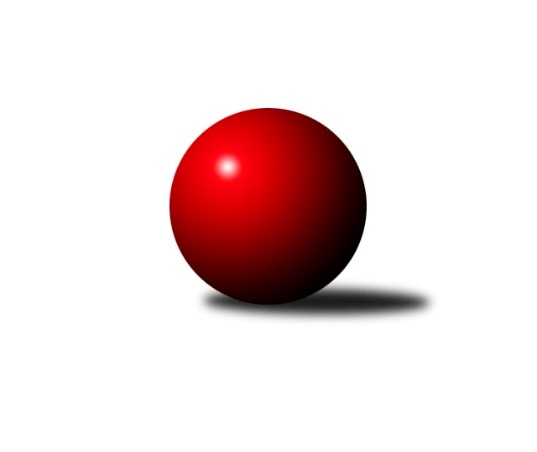 07Ročník 2018/2019	3.11.2018Sedmé kolo patřilo domácím celkům až na České Budějovice, kde dlouho nebylo vítěze, 17 kuželek nakonec vše rozhodlo. Kuželna Valtice zažila super výkon v podání hráče Zdeňka Zálešáka, 657 zde ještě nikdo nehodil, je to nový rekord kuželny.Nejlepšího výkonu v tomto kole: 3462 dosáhlo družstvo: SK Podlužan PrušánkyNejlepší výkon utkání: 657 - Zdeněk ZálešákSouhrnný přehled výsledků:TJ Loko. Č. Budějovice	- KK Slavoj Žirovnice 	2:6	3026:3043	(13.0:11.0)	3.11.TJ Sokol Mistřín	- TJ Centropen Dačice B	5:3	3299:3230	(11.5:12.5)	3.11.SK Podlužan Prušánky	- TJ Sokol Husovice C	7:1	3462:3194	(17.5:6.5)	3.11.TJ Sokol Slavonice 	- SK Baník Ratiškovice	7:1	3218:3099	(15.0:9.0)	3.11.TJ Sokol Šanov	- TJ Start Jihlava 	6:2	3288:3133	(14.5:9.5)	3.11.KC Zlín	- KK Réna Ivančice 	6:2	3271:3135	(16.0:8.0)	3.11.Tabulka družstev:	1.	KC Zlín	7	6	1	0	40.0 : 16.0 	91.0 : 77.0 	 3233	13	2.	SK Podlužan Prušánky	7	6	0	1	41.0 : 15.0 	107.0 : 61.0 	 3313	12	3.	KK Slavoj Žirovnice 	7	5	0	2	35.5 : 20.5 	93.0 : 75.0 	 3169	10	4.	TJ Sokol Šanov	7	4	0	3	28.0 : 28.0 	78.5 : 89.5 	 3214	8	5.	TJ Centropen Dačice B	7	3	1	3	29.0 : 27.0 	84.0 : 84.0 	 3208	7	6.	TJ Sokol Mistřín	7	3	0	4	27.0 : 29.0 	88.0 : 80.0 	 3186	6	7.	TJ Lokomotiva České Budějovice	7	3	0	4	27.0 : 29.0 	85.5 : 82.5 	 3194	6	8.	TJ Sokol Slavonice 	7	3	0	4	26.0 : 30.0 	88.0 : 80.0 	 3180	6	9.	TJ Sokol Husovice C	7	2	2	3	26.0 : 30.0 	85.0 : 83.0 	 3218	6	10.	TJ Start Jihlava 	7	2	0	5	23.0 : 33.0 	77.5 : 90.5 	 3200	4	11.	SK Baník Ratiškovice	7	2	0	5	16.5 : 39.5 	64.0 : 104.0 	 3173	4	12.	KK Réna Ivančice 	7	1	0	6	17.0 : 39.0 	66.5 : 101.5 	 3106	2Podrobné výsledky kola:	 TJ Loko. Č. Budějovice	3026	2:6	3043	KK Slavoj Žirovnice 	Martin Voltr	165 	 131 	 150 	135	581 	 4:0 	 527 	 139	121 	 141	126	Miroslav Čekal	Tomáš Reban	114 	 112 	 115 	133	474 	 1:3 	 516 	 121	145 	 122	128	Pavel Ryšavý	Tomáš Polánský	127 	 113 	 122 	123	485 	 2:2 	 529 	 115	149 	 157	108	David Švéda	Zdeněk Kamiš	120 	 130 	 130 	119	499 	 3:1 	 475 	 119	105 	 135	116	Patrik Solař *1	Jiří Reban	125 	 124 	 119 	127	495 	 1:3 	 495 	 137	127 	 122	109	Libor Kočovský	Pavel Černý *2	132 	 111 	 128 	121	492 	 2:2 	 501 	 130	120 	 143	108	František Kožichrozhodčí: Lukáš Klojda
střídání: *1 od 59. hodu Jakub Kožich, *2 od 65. hodu Václav Klojda ml.Nejlepší výkon utkání: 581 - Martin Voltr	 TJ Sokol Mistřín	3299	5:3	3230	TJ Centropen Dačice B	Jakub Cizler	137 	 143 	 127 	123	530 	 2:2 	 501 	 108	146 	 122	125	Petr Janák	Zbyněk Bábíček	175 	 141 	 107 	146	569 	 3:1 	 533 	 117	131 	 145	140	Jiří Malínek *1	Stanislav Zálešák	143 	 142 	 133 	149	567 	 1.5:2.5 	 555 	 149	146 	 133	127	Tomáš Bártů	Jaroslav Polášek	125 	 140 	 138 	157	560 	 3:1 	 539 	 147	132 	 136	124	Tomáš Pospíchal	Luděk Svozil	147 	 141 	 143 	129	560 	 1:3 	 579 	 148	148 	 156	127	Milan Kabelka	Martin Fiala	125 	 142 	 124 	122	513 	 1:3 	 523 	 133	126 	 129	135	Lukáš Prknarozhodčí: vedoucí družstev
střídání: *1 od 61. hodu Lukáš KřížekNejlepší výkon utkání: 579 - Milan Kabelka	 SK Podlužan Prušánky	3462	7:1	3194	TJ Sokol Husovice C	Dominik Fojtík	124 	 142 	 129 	142	537 	 2:2 	 548 	 148	115 	 146	139	Pavel Husar	Jan Zálešák	146 	 151 	 135 	143	575 	 4:0 	 483 	 139	125 	 110	109	Karel Gabrhel	Vojtěch Novák	130 	 145 	 137 	155	567 	 2:2 	 523 	 150	109 	 138	126	Igor Sedlák	Stanislav Esterka	126 	 138 	 145 	151	560 	 3:1 	 542 	 146	132 	 140	124	Jaromír Šula	Martin Tesařík	139 	 137 	 153 	137	566 	 2.5:1.5 	 533 	 120	142 	 134	137	Radim Máca	Zdeněk Zálešák	170 	 145 	 168 	174	657 	 4:0 	 565 	 151	141 	 143	130	Radim Meluzínrozhodčí: Robert HerůfekNejlepší výkon utkání: 657 - Zdeněk Zálešák	 TJ Sokol Slavonice 	3218	7:1	3099	SK Baník Ratiškovice	Miroslav Bartoška	135 	 131 	 140 	136	542 	 3:1 	 542 	 132	152 	 124	134	Aleš Zálešák	Pavel Blažek	126 	 125 	 149 	133	533 	 1:3 	 559 	 141	136 	 152	130	Viktor Výleta	Zdeněk Holub	141 	 147 	 139 	145	572 	 4:0 	 498 	 112	130 	 121	135	Tomáš Koplík	Michal Dostál	132 	 123 	 135 	136	526 	 3:1 	 499 	 112	111 	 147	129	Václav Podéšť	Jiří Matoušek *1	108 	 135 	 136 	120	499 	 2:2 	 491 	 137	138 	 109	107	Michal Tušl	Jiří Svoboda	140 	 153 	 137 	116	546 	 2:2 	 510 	 103	117 	 153	137	Dominik Schüllerrozhodčí: Smažil Josef
střídání: *1 od 61. hodu David DrobiličNejlepší výkon utkání: 572 - Zdeněk Holub	 TJ Sokol Šanov	3288	6:2	3133	TJ Start Jihlava 	Aleš Procházka	141 	 133 	 130 	116	520 	 3:1 	 505 	 138	140 	 125	102	Martin Votava	Milan Volf	127 	 122 	 117 	169	535 	 1:3 	 549 	 134	145 	 127	143	Jaroslav Matějka	Jiří Konvalinka	135 	 142 	 157 	136	570 	 2:2 	 538 	 147	143 	 120	128	Roman Doležal	Petr Mika	150 	 140 	 147 	128	565 	 3.5:0.5 	 483 	 127	126 	 102	128	Jiří Vlach	Tomáš Červenka	143 	 146 	 129 	123	541 	 3:1 	 494 	 119	114 	 144	117	Lukáš Novák	Petr Bakaj	146 	 137 	 129 	145	557 	 2:2 	 564 	 142	144 	 140	138	Petr Votavarozhodčí: Mika JiříNejlepší výkon utkání: 570 - Jiří Konvalinka	 KC Zlín	3271	6:2	3135	KK Réna Ivančice 	Lubomír Matějíček	133 	 133 	 149 	130	545 	 1.5:2.5 	 568 	 143	150 	 149	126	Jaroslav Mošať	Jindřich Kolařík	139 	 132 	 132 	133	536 	 2:2 	 545 	 136	117 	 142	150	Miroslav Nemrava	Karel Ivaniš	148 	 147 	 141 	129	565 	 3:1 	 523 	 141	116 	 127	139	Tomáš Buršík	Tomáš Polášek	149 	 130 	 150 	134	563 	 3:1 	 529 	 143	123 	 121	142	Marek Čech	Bronislav Fojtík	136 	 149 	 143 	135	563 	 4:0 	 495 	 130	121 	 119	125	Dalibor Šalplachta	Radek Janás	109 	 139 	 142 	109	499 	 2.5:1.5 	 475 	 109	119 	 136	111	Tomáš Hrdličkarozhodčí: Zdeněk BachňákNejlepší výkon utkání: 568 - Jaroslav MošaťPořadí jednotlivců:	jméno hráče	družstvo	celkem	plné	dorážka	chyby	poměr kuž.	Maximum	1.	Jan Zálešák	SK Podlužan Prušánky	580.6	379.7	200.9	2.9	4/4	(613)	2.	Milan Kabelka	TJ Centropen Dačice B	565.1	371.0	194.1	3.9	4/5	(594)	3.	Jiří Konvalinka	TJ Sokol Šanov	564.9	374.6	190.3	2.8	4/4	(594)	4.	Zdeněk Zálešák	SK Podlužan Prušánky	563.6	370.1	193.5	1.6	4/4	(657)	5.	Vojtěch Novák	SK Podlužan Prušánky	561.1	374.9	186.1	3.4	4/4	(586)	6.	Martin Voltr	TJ Lokomotiva České Budějovice	560.5	361.7	198.9	2.2	5/5	(581)	7.	Bronislav Fojtík	KC Zlín	554.4	370.3	184.1	3.9	4/4	(564)	8.	Viktor Výleta	SK Baník Ratiškovice	553.0	366.3	186.7	4.0	5/5	(586)	9.	Luděk Svozil	TJ Sokol Mistřín	551.5	367.3	184.3	3.2	4/4	(564)	10.	Aleš Procházka	TJ Sokol Šanov	551.3	367.9	183.3	4.3	4/4	(589)	11.	Jaroslav Matějka	TJ Start Jihlava 	549.3	366.5	182.7	5.1	5/5	(577)	12.	Patrik Solař	KK Slavoj Žirovnice 	547.1	369.4	177.8	5.0	4/5	(576)	13.	Petr Votava	TJ Start Jihlava 	547.1	370.3	176.7	4.9	5/5	(564)	14.	Jiří Malínek	TJ Centropen Dačice B	546.7	366.3	180.4	5.4	4/5	(584)	15.	Michal Dostál	TJ Sokol Slavonice 	546.1	359.7	186.4	4.0	3/3	(575)	16.	Radim Máca	TJ Sokol Husovice C	545.3	367.6	177.7	5.5	5/5	(565)	17.	Petr Mika	TJ Sokol Šanov	544.8	365.9	178.9	2.6	4/4	(570)	18.	Dominik Fojtík	SK Podlužan Prušánky	543.5	370.6	172.9	4.1	3/4	(596)	19.	Radim Meluzín	TJ Sokol Husovice C	543.5	362.7	180.8	4.0	5/5	(565)	20.	Martin Fiala	TJ Sokol Mistřín	542.1	365.9	176.2	5.0	4/4	(576)	21.	Pavel Blažek	TJ Sokol Slavonice 	541.9	363.7	178.1	4.5	3/3	(585)	22.	Pavel Husar	TJ Sokol Husovice C	541.1	366.9	174.2	5.6	5/5	(563)	23.	Miroslav Málek	KC Zlín	541.0	370.0	171.0	4.2	3/4	(561)	24.	Radek Janás	KC Zlín	540.5	365.6	174.9	7.1	4/4	(578)	25.	Stanislav Esterka	SK Podlužan Prušánky	540.2	364.4	175.8	4.1	3/4	(568)	26.	Milan Volf	TJ Sokol Šanov	537.1	366.3	170.8	5.3	4/4	(557)	27.	Miroslav Nemrava	KK Réna Ivančice 	536.8	361.9	174.9	5.3	5/5	(547)	28.	David Švéda	KK Slavoj Žirovnice 	536.8	368.3	168.4	4.6	4/5	(574)	29.	Lukáš Hlavinka	SK Podlužan Prušánky	536.7	361.7	175.0	1.7	3/4	(553)	30.	Lubomír Matějíček	KC Zlín	535.5	363.3	172.3	4.9	4/4	(563)	31.	Tomáš Bártů	TJ Centropen Dačice B	535.4	362.6	172.8	5.5	4/5	(562)	32.	Zdeněk Kamiš	TJ Lokomotiva České Budějovice	534.5	361.4	173.1	3.9	5/5	(607)	33.	Zdeněk Holub	TJ Sokol Slavonice 	533.4	354.4	179.0	5.0	3/3	(572)	34.	Dominik Schüller	SK Baník Ratiškovice	533.2	353.4	179.8	7.1	5/5	(566)	35.	Martin Votava	TJ Start Jihlava 	532.7	366.5	166.1	5.5	5/5	(553)	36.	Martin Gabrhel	TJ Sokol Husovice C	532.3	365.0	167.3	6.2	4/5	(545)	37.	Roman Doležal	TJ Start Jihlava 	532.2	356.4	175.8	5.5	5/5	(551)	38.	Jiří Reban	TJ Lokomotiva České Budějovice	531.6	358.8	172.8	6.1	5/5	(554)	39.	Jiří Svoboda	TJ Sokol Slavonice 	531.3	374.5	156.8	5.1	2/3	(549)	40.	Libor Kočovský	KK Slavoj Žirovnice 	530.7	365.9	164.8	5.3	5/5	(593)	41.	Lukáš Novák	TJ Start Jihlava 	530.5	364.8	165.7	7.7	5/5	(596)	42.	Tomáš Buršík	KK Réna Ivančice 	530.5	355.1	175.3	5.6	5/5	(567)	43.	František Kožich	KK Slavoj Žirovnice 	530.1	365.7	164.4	6.0	5/5	(582)	44.	Pavel Černý	TJ Lokomotiva České Budějovice	529.3	362.6	166.7	7.6	5/5	(551)	45.	Zbyněk Bábíček	TJ Sokol Mistřín	529.0	350.0	179.0	6.4	4/4	(569)	46.	Karel Ivaniš	KC Zlín	526.8	352.7	174.2	4.7	3/4	(574)	47.	Petr Janák	TJ Centropen Dačice B	526.7	348.5	178.2	5.1	5/5	(577)	48.	Tomáš Reban	TJ Lokomotiva České Budějovice	526.7	362.3	164.3	9.0	4/5	(568)	49.	Tomáš Pospíchal	TJ Centropen Dačice B	526.5	373.7	152.8	7.3	4/5	(554)	50.	Josef Toman	TJ Sokol Mistřín	525.6	354.6	171.0	7.0	4/4	(596)	51.	Michal Tušl	SK Baník Ratiškovice	524.6	355.0	169.6	9.4	4/5	(569)	52.	Aleš Zálešák	SK Baník Ratiškovice	523.6	357.8	165.8	5.5	5/5	(560)	53.	Jakub Cizler	TJ Sokol Mistřín	521.5	353.7	167.8	5.4	4/4	(610)	54.	Miroslav Bartoška	TJ Sokol Slavonice 	520.9	357.9	163.0	9.4	2/3	(575)	55.	Václav Podéšť	SK Baník Ratiškovice	519.7	357.5	162.2	6.8	5/5	(542)	56.	Miroslav Čekal	KK Slavoj Žirovnice 	519.0	349.8	169.3	3.9	4/5	(533)	57.	Jiří Matoušek	TJ Sokol Slavonice 	518.3	358.0	160.3	4.1	3/3	(544)	58.	Igor Sedlák	TJ Sokol Husovice C	517.1	351.1	166.1	7.1	5/5	(552)	59.	Tomáš Polánský	TJ Lokomotiva České Budějovice	517.1	354.5	162.5	8.5	5/5	(551)	60.	Jindřich Kolařík	KC Zlín	515.3	350.1	165.2	5.6	3/4	(556)	61.	Dalibor Šalplachta	KK Réna Ivančice 	513.5	354.5	159.0	6.1	5/5	(552)	62.	Jaroslav Polášek	TJ Sokol Mistřín	512.4	360.0	152.4	5.8	3/4	(560)	63.	Jiří Vlach	TJ Start Jihlava 	508.1	358.4	149.7	8.1	5/5	(559)	64.	Tomáš Hrdlička	KK Réna Ivančice 	507.8	348.6	159.2	7.2	5/5	(532)	65.	Tomáš Koplík	SK Baník Ratiškovice	506.1	349.5	156.6	11.0	4/5	(526)	66.	Marek Čech	KK Réna Ivančice 	505.3	354.7	150.7	9.6	4/5	(529)	67.	Stanislav Tichý	TJ Sokol Slavonice 	499.5	348.3	151.3	8.0	2/3	(521)		Tomáš Polášek	KC Zlín	567.7	373.5	194.2	1.7	2/4	(584)		Josef Něnička	SK Baník Ratiškovice	558.8	373.3	185.5	3.3	2/5	(580)		Martin Tesařík	SK Podlužan Prušánky	557.8	361.5	196.3	5.8	2/4	(566)		Jakub Kožich	KK Slavoj Žirovnice 	557.3	373.7	183.7	3.3	3/5	(566)		Karel Fabeš	TJ Centropen Dačice B	551.0	355.0	196.0	4.0	1/5	(551)		Tomáš Válka	TJ Sokol Husovice C	551.0	365.0	186.0	3.7	3/5	(579)		Radim Abrahám	KC Zlín	546.5	359.5	187.0	2.5	2/4	(550)		Jaromír Šula	TJ Sokol Husovice C	544.5	379.5	165.0	6.0	2/5	(547)		Jiří Trávníček	TJ Sokol Husovice C	543.0	373.0	170.0	7.0	1/5	(543)		Jaroslav Mošať	KK Réna Ivančice 	541.3	367.4	173.9	3.0	3/5	(568)		Lukáš Prkna	TJ Centropen Dačice B	541.3	372.7	168.7	6.0	3/5	(565)		Stanislav Zálešák	TJ Sokol Mistřín	537.9	371.8	166.1	6.9	2/4	(567)		Petr Bakaj	TJ Sokol Šanov	533.8	358.3	175.5	6.5	2/4	(557)		Daniel Bašta	KK Slavoj Žirovnice 	532.0	355.0	177.0	3.0	1/5	(532)		Pavel Ryšavý	KK Slavoj Žirovnice 	528.0	364.3	163.7	7.7	3/5	(554)		Petr Semorád	TJ Centropen Dačice B	526.0	359.7	166.3	7.0	3/5	(539)		Láďa Chalupa	TJ Sokol Slavonice 	522.0	332.0	190.0	3.0	1/3	(522)		Stanislav Červenka	TJ Sokol Šanov	522.0	364.0	158.0	6.8	2/4	(536)		Michal Pálka	SK Podlužan Prušánky	516.0	357.0	159.0	10.0	1/4	(516)		Tomáš Červenka	TJ Sokol Šanov	515.7	362.3	153.3	10.5	2/4	(541)		Jan Sýkora	TJ Lokomotiva České Budějovice	507.0	342.0	165.0	8.0	1/5	(507)		Eduard Kremláček	KK Réna Ivančice 	491.5	339.5	152.0	6.5	2/5	(493)		Petr Trusina	TJ Sokol Husovice C	491.0	353.0	138.0	16.0	1/5	(491)		Michal Stieranka	TJ Sokol Šanov	490.5	352.8	137.8	9.0	2/4	(534)		Luboš Staněk	KK Réna Ivančice 	489.0	353.0	136.0	13.0	1/5	(489)		Karel Kunc	TJ Centropen Dačice B	486.0	342.0	144.0	11.0	1/5	(486)		Karel Gabrhel	TJ Sokol Husovice C	483.0	349.0	134.0	13.0	1/5	(483)Sportovně technické informace:Zápisy z utkání mi prosím posílejte řádně vyplněné, první v pořadí je pouze příjmení (nepoužívejte pouze velká písmena) o řádek níže je jméno a o řádek níže je registrační číslo. Prosím, nezapomínejte do poznámky v zápisu o utkání jasně určit status startu hráče mimo soupisku.start náhradníkadopsání na soupiskuStále není jasno jak uvádět příjmení a jméno, je nutné použít diakritiku při vyplňování.Zápis mi prosím pošlete i přes skutečnost, že byl vygenerován systémem kuzelky.com. Nejlepší bude zápis z utkání odeslat hned po utkání, mám více času reagovat na případné nesrovnalosti.Adresy kam vždy zápis posílat: petr.kohlicek@seznam.cz, petr.kohlicek@kuzelky.cz Starty náhradníků:registrační číslo	jméno a příjmení 	datum startu 	družstvo	číslo startu21108	Martin Tesařík	3.11.2018	SK Podlužan Prušánky	3x12852	Jaromír Šula	3.11.2018	TJ Sokol Husovice C	2x21535	David Drobilič	3.11.2018	TJ Sokol Slavonice 	1x21189	Karel Gabrhel	3.11.2018	TJ Sokol Husovice C	1x21345	Václav Klojda ml.	3.11.2018	TJ Loko. České Budějovice	1x
Hráči dopsaní na soupisku:registrační číslo	jméno a příjmení 	datum startu 	družstvo	Program dalšího kola:8. kolo10.11.2018	so	10:00	KK Réna Ivančice  - SK Podlužan Prušánky	10.11.2018	so	10:00	TJ Centropen Dačice B - KC Zlín	10.11.2018	so	10:00	SK Baník Ratiškovice - TJ Sokol Mistřín	10.11.2018	so	14:00	KK Slavoj Žirovnice  - TJ Sokol Slavonice 	10.11.2018	so	12:30	TJ Start Jihlava  - TJ Lokomotiva České Budějovice	10.11.2018	so	15:30	TJ Sokol Husovice C - TJ Sokol ŠanovZpracoval: Petr Kohlíček, GSM 775 26 27 28Dne: 03.11.2018Nejlepší šestka kola - absolutněNejlepší šestka kola - absolutněNejlepší šestka kola - absolutněNejlepší šestka kola - absolutněNejlepší šestka kola - dle průměru kuželenNejlepší šestka kola - dle průměru kuželenNejlepší šestka kola - dle průměru kuželenNejlepší šestka kola - dle průměru kuželenNejlepší šestka kola - dle průměru kuželenPočetJménoNázev týmuVýkonPočetJménoNázev týmuPrůměr (%)Výkon2xZdeněk ZálešákPrušánky6572xZdeněk ZálešákPrušánky120.466573xMartin VoltrČeské Buděj.5814xMartin VoltrČeské Buděj.112.625812xMilan KabelkaDačice B5791xZdeněk HolubSlavonice108.815724xJan ZálešákPrušánky5753xJiří KonvalinkaŠanov107.855701xZdeněk HolubSlavonice5722xPetr MikaŠanov106.95653xJiří KonvalinkaŠanov5701xPetr VotavaStart Jihlava106.71564